2二次創作——王靈官的生命故事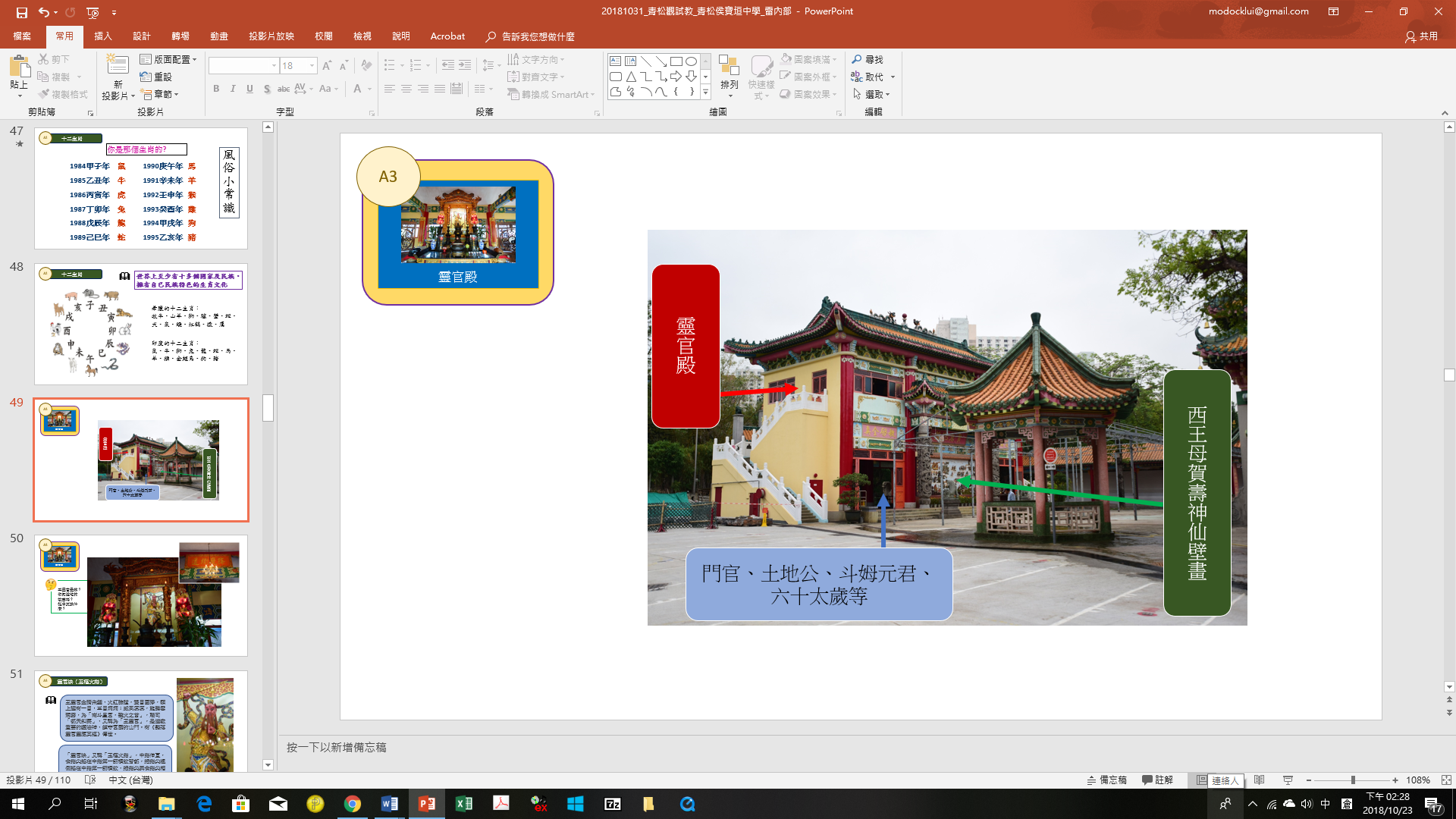 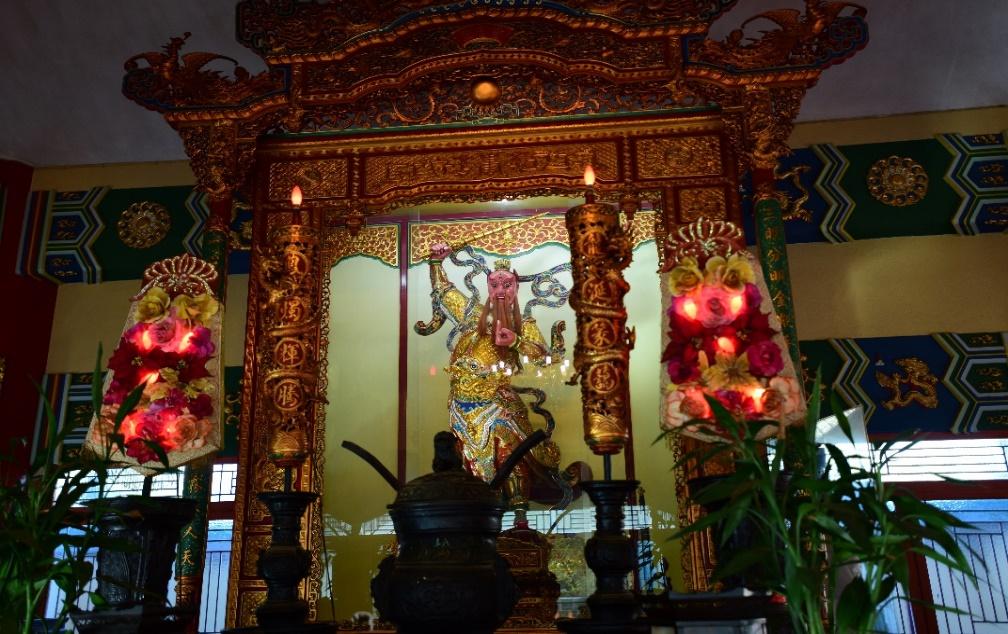 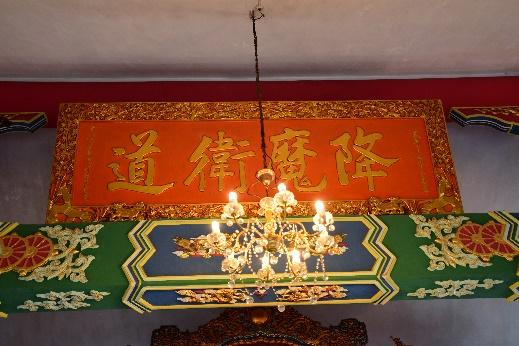 靈官殿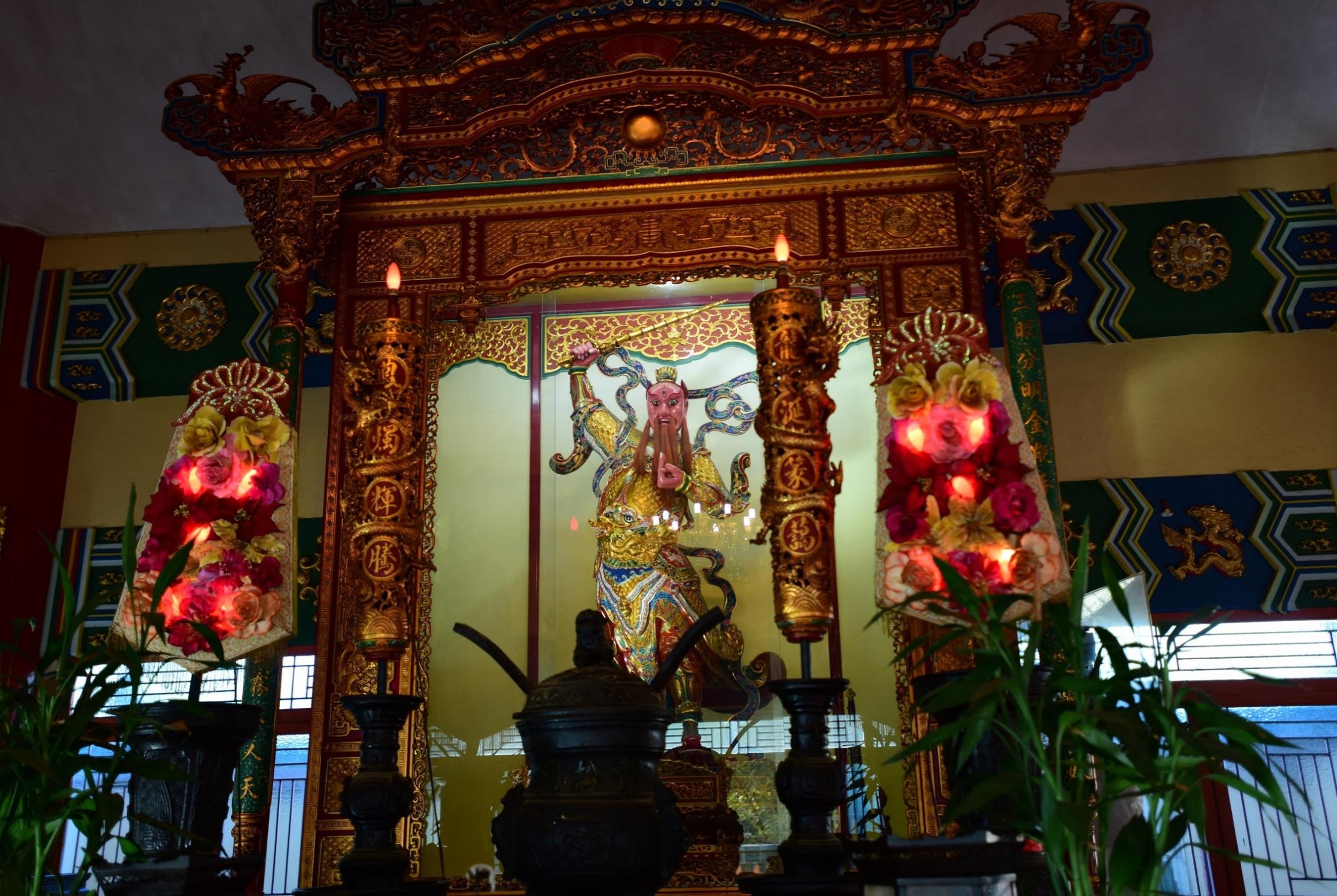 ◈影音資料：[王靈官.mp4]